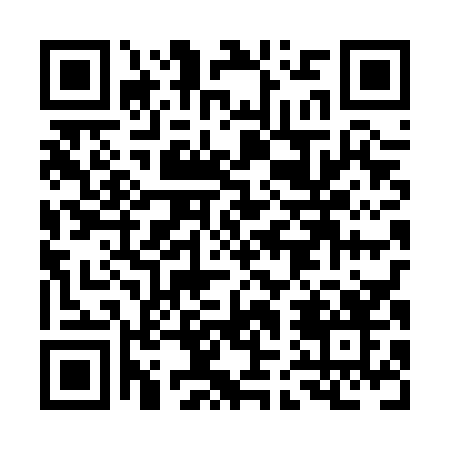 Prayer times for Sault-au-Cochon, Quebec, CanadaMon 1 Jul 2024 - Wed 31 Jul 2024High Latitude Method: Angle Based RulePrayer Calculation Method: Islamic Society of North AmericaAsar Calculation Method: HanafiPrayer times provided by https://www.salahtimes.comDateDayFajrSunriseDhuhrAsrMaghribIsha1Mon2:494:5112:476:138:4210:442Tue2:494:5212:476:138:4210:443Wed2:504:5212:476:138:4110:444Thu2:504:5312:476:138:4110:445Fri2:504:5412:476:138:4110:446Sat2:514:5512:476:138:4010:447Sun2:514:5512:486:128:4010:448Mon2:524:5612:486:128:3910:439Tue2:534:5712:486:128:3810:4210Wed2:554:5812:486:128:3810:4011Thu2:564:5912:486:118:3710:3912Fri2:585:0012:486:118:3710:3813Sat3:005:0112:486:118:3610:3614Sun3:015:0212:496:108:3510:3515Mon3:035:0312:496:108:3410:3316Tue3:055:0412:496:108:3310:3217Wed3:075:0512:496:098:3210:3018Thu3:095:0612:496:098:3210:2819Fri3:105:0712:496:088:3110:2720Sat3:125:0812:496:088:3010:2521Sun3:145:0912:496:078:2910:2322Mon3:165:1012:496:068:2710:2123Tue3:185:1112:496:068:2610:1924Wed3:205:1212:496:058:2510:1725Thu3:225:1412:496:048:2410:1526Fri3:245:1512:496:048:2310:1427Sat3:265:1612:496:038:2210:1228Sun3:285:1712:496:028:2010:1029Mon3:295:1812:496:028:1910:0830Tue3:315:2012:496:018:1810:0531Wed3:335:2112:496:008:1610:03